Dear Mrs. (Name),Thank you for sending in your best wishes for my graduation, along with such a generous graduation gift. I’m hoping to use it wisely as I step into my new life and career.I thank you for your guidance and continued support, it has made a lasting impact in my life. Thanks again for thinking of me and sending in your wishes.”Best Regards,(Your Name)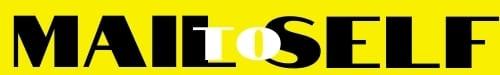 